CRUCINORDICCRUCINORDICCRUCINORDICCRUCINORDICCRUCINORDICCRUCINORDICCRUCINORDICCRUCINORDICCRUCINORDICCRUCINORDICCRUCINORDICCRUCINORDICCRUCINORDICCRUCINORDICCRUCINORDICCRUCINORDICCRUCINORDICCRUCINORDICCRUCINORDICCRUCINORDICCRUCINORDICCRUCINORDICCRUCINORDICCRUCINORDICCRUCINORDICCRUCINORDICCRUCINORDICCRUCINORDICCRUCINORDICCRUCINORDICCRUCINORDICCRUCINORDIC12334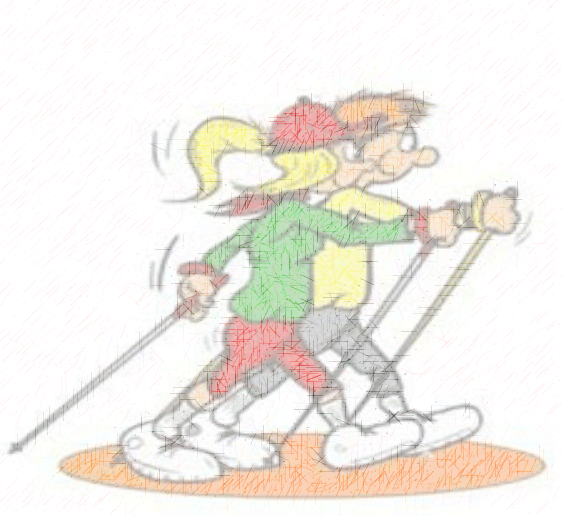 56789910111213OrizzontaliOrizzontaliOrizzontaliOrizzontaliOrizzontaliOrizzontaliOrizzontaliOrizzontaliOrizzontaliOrizzontaliOrizzontaliVerticaliVerticaliVerticaliVerticaliVerticaliVerticaliVerticaliVerticaliVerticaliVerticaliVerticaliVerticaliVerticaliVerticaliVerticali4Dove nasce negli anni '30 ?Dove nasce negli anni '30 ?Dove nasce negli anni '30 ?Dove nasce negli anni '30 ?Dove nasce negli anni '30 ?Dove nasce negli anni '30 ?Dove nasce negli anni '30 ?Dove nasce negli anni '30 ?Dove nasce negli anni '30 ?Dove nasce negli anni '30 ?Dove nasce negli anni '30 ?1Viene anche detto Camminata NordicaViene anche detto Camminata NordicaViene anche detto Camminata NordicaViene anche detto Camminata NordicaViene anche detto Camminata NordicaViene anche detto Camminata NordicaViene anche detto Camminata NordicaViene anche detto Camminata NordicaViene anche detto Camminata NordicaViene anche detto Camminata NordicaViene anche detto Camminata NordicaViene anche detto Camminata NordicaViene anche detto Camminata NordicaViene anche detto Camminata NordicaViene anche detto Camminata Nordica6La distanza da un piede e l'altro La distanza da un piede e l'altro La distanza da un piede e l'altro La distanza da un piede e l'altro La distanza da un piede e l'altro La distanza da un piede e l'altro La distanza da un piede e l'altro La distanza da un piede e l'altro La distanza da un piede e l'altro La distanza da un piede e l'altro La distanza da un piede e l'altro 2Lo sguardo è in ……….Lo sguardo è in ……….Lo sguardo è in ……….Lo sguardo è in ……….Lo sguardo è in ……….Lo sguardo è in ……….Lo sguardo è in ……….Lo sguardo è in ……….Lo sguardo è in ……….Lo sguardo è in ……….Lo sguardo è in ……….Lo sguardo è in ……….Lo sguardo è in ……….Lo sguardo è in ……….Lo sguardo è in ……….7In che modo si muovono le braccia?In che modo si muovono le braccia?In che modo si muovono le braccia?In che modo si muovono le braccia?In che modo si muovono le braccia?In che modo si muovono le braccia?In che modo si muovono le braccia?In che modo si muovono le braccia?In che modo si muovono le braccia?In che modo si muovono le braccia?In che modo si muovono le braccia?3Si mette sul puntale sull’asfalto o in palestraSi mette sul puntale sull’asfalto o in palestraSi mette sul puntale sull’asfalto o in palestraSi mette sul puntale sull’asfalto o in palestraSi mette sul puntale sull’asfalto o in palestraSi mette sul puntale sull’asfalto o in palestraSi mette sul puntale sull’asfalto o in palestraSi mette sul puntale sull’asfalto o in palestraSi mette sul puntale sull’asfalto o in palestraSi mette sul puntale sull’asfalto o in palestraSi mette sul puntale sull’asfalto o in palestraSi mette sul puntale sull’asfalto o in palestraSi mette sul puntale sull’asfalto o in palestraSi mette sul puntale sull’asfalto o in palestraSi mette sul puntale sull’asfalto o in palestra10Possono esser fissi o ……………..Possono esser fissi o ……………..Possono esser fissi o ……………..Possono esser fissi o ……………..Possono esser fissi o ……………..Possono esser fissi o ……………..Possono esser fissi o ……………..Possono esser fissi o ……………..Possono esser fissi o ……………..Possono esser fissi o ……………..Possono esser fissi o ……………..5Come vanno puntati i bastoncini?Come vanno puntati i bastoncini?Come vanno puntati i bastoncini?Come vanno puntati i bastoncini?Come vanno puntati i bastoncini?Come vanno puntati i bastoncini?Come vanno puntati i bastoncini?Come vanno puntati i bastoncini?Come vanno puntati i bastoncini?Come vanno puntati i bastoncini?Come vanno puntati i bastoncini?Come vanno puntati i bastoncini?Come vanno puntati i bastoncini?Come vanno puntati i bastoncini?Come vanno puntati i bastoncini?11Si utilizzano nel NWSi utilizzano nel NWSi utilizzano nel NWSi utilizzano nel NWSi utilizzano nel NWSi utilizzano nel NWSi utilizzano nel NWSi utilizzano nel NWSi utilizzano nel NWSi utilizzano nel NWSi utilizzano nel NW8Al posto del laccioloAl posto del laccioloAl posto del laccioloAl posto del laccioloAl posto del laccioloAl posto del laccioloAl posto del laccioloAl posto del laccioloAl posto del laccioloAl posto del laccioloAl posto del laccioloAl posto del laccioloAl posto del laccioloAl posto del laccioloAl posto del lacciolo12Quanti gradi deve essere l'angolo al gomito?Quanti gradi deve essere l'angolo al gomito?Quanti gradi deve essere l'angolo al gomito?Quanti gradi deve essere l'angolo al gomito?Quanti gradi deve essere l'angolo al gomito?Quanti gradi deve essere l'angolo al gomito?Quanti gradi deve essere l'angolo al gomito?Quanti gradi deve essere l'angolo al gomito?Quanti gradi deve essere l'angolo al gomito?Quanti gradi deve essere l'angolo al gomito?Quanti gradi deve essere l'angolo al gomito?9Il bastoncino va impugnato a mano ….Il bastoncino va impugnato a mano ….Il bastoncino va impugnato a mano ….Il bastoncino va impugnato a mano ….Il bastoncino va impugnato a mano ….Il bastoncino va impugnato a mano ….Il bastoncino va impugnato a mano ….Il bastoncino va impugnato a mano ….Il bastoncino va impugnato a mano ….Il bastoncino va impugnato a mano ….Il bastoncino va impugnato a mano ….Il bastoncino va impugnato a mano ….Il bastoncino va impugnato a mano ….Il bastoncino va impugnato a mano ….Il bastoncino va impugnato a mano ….13Movimento del piede: tacco-punta o ….Movimento del piede: tacco-punta o ….Movimento del piede: tacco-punta o ….Movimento del piede: tacco-punta o ….Movimento del piede: tacco-punta o ….Movimento del piede: tacco-punta o ….Movimento del piede: tacco-punta o ….Movimento del piede: tacco-punta o ….Movimento del piede: tacco-punta o ….Movimento del piede: tacco-punta o ….Movimento del piede: tacco-punta o ….